City of Dallas Historic Planning Commission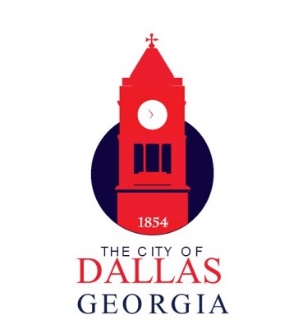 Certificate of Appropriateness DeadlineCompleted COA application must be submitted by 5pm on the filing date.  City of Dallas  |  129 East Memorial Drive   |  Dallas, Georgia 30132  |  770.443.8110    Last Filing DatePublication DateMeeting DateDecember 19th, 2023 December 29th,2023 January 17th,2023 January 16th,2023  January 26th,2023 February 21st,2023 February 20th,2023 March 2nd,2023 March 21st,2023 March 20th,2023 March 30th,2023 April 18th,2023  April 17th,2023 April 27th,2023  May 16th,2023 May 15th,2023May 25th,2023 June 20th,2023 June 19th,2023  June 29th,2023July 18th, 2023  July 17th,2023 July 27th,2023 August 15th,2023  August 14th,2023  August 24th,2023   September 19th,2023  September 18th,2023September 28th, 2023 October 17th,2023 October 16th,2023   October 26th,2023November 21st,2023 November 20th,2023 November 30th,2023   December 19th,2023December 18th,2023 December 28th,2023  January 16th,2024 